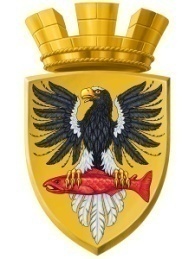                           Р О С С И Й С К А Я   Ф Е Д Е Р А Ц И ЯКАМЧАТСКИЙ КРАЙП О С Т А Н О В Л Е Н И ЕАДМИНИСТРАЦИИ ЕЛИЗОВСКОГО ГОРОДСКОГО ПОСЕЛЕНИЯОт 01.07.2016					        № 527 -п      г. Елизово	Руководствуясь п.2 ст. 3.3 Федерального закона от 25.10.2001 N 137-ФЗ "О введении в действие Земельного кодекса Российской Федерации", ст. 39.15, ст. 39.18, ст. 11.10 Земельного кодекса Российской Федерации, Федеральным законом от 06.10.2003 N 131-ФЗ "Об общих принципах организации местного самоуправления в Российской Федерации", Постановлением Правительства Российской Федерации от 19.11.2014 № 1221 «Об утверждении Правил присвоения, изменения и аннулирования адресов», Уставом Елизовского городского поселения, учитывая отсутствие в течении 30 дней со дня опубликования заявлений иных граждан о намерении участвовать в аукционе,  на основании заявления Василькова П.А. ПОСТАНОВЛЯЮ:1. Предварительно согласовать предоставление в собственность за плату Василькову Павлу Андреевичу, проживающему по адресу: г. Елизово, ул. Юбилейная, д. 1, паспорт серия 30 05 №362438, земельного участка формируемого согласно приложенной схеме.2. Утвердить прилагаемую схему расположения земельного участка на кадастровом плане территории, формируемого из земель государственной собственности в кадастровом квартале 41:05:0101004: условный номер - 41:05:0101004:ЗУ1площадь земельного участка – 1226 кв. м; территориальная зона - зона объектов сельскохозяйственного назначения (СХЗ 3);разрешенное использование – выращивание плодовых, ягодных, овощных, бахчевых или иных сельскохозяйственных культур и картофеля с правом возведения объектов капитального строительства;категория земель - земли населенных пунктов. 3. Присвоить адрес формируемому земельному участку.3.1. Адрес земельного участка считать: Россия, Камчатский край, Елизовский муниципальный район, Елизовское городское поселение, Елизово г., Осенняя ул., 23. 4. Василькову П.А. обеспечить в отношении вышеназванного земельного участка выполнение кадастровых работ, постановку на государственный кадастровый учет.5. Данное решение о предварительном согласовании предоставлении земельного участка действительно в течение 2 лет со дня его принятия.6. Управлению делами администрации Елизовского городского поселения  разместить настоящее постановление в информационно – телекоммуникационной сети «Интернет» на официальном сайте администрации Елизовского городского поселения.7. Настоящее постановление вступает в силу после официального опубликования (обнародования).8. Контроль за исполнением настоящего постановления возложить на руководителя Управления архитектуры и градостроительства администрации Елизовского городского поселения (Мороз О.Ю.).И.о. Главыадминистрации Елизовскогогородского поселения                                                                                     В.А. МаслоО предварительном согласовании предоставления в собственность за плату земельного участка Василькову П.А., об утверждении схемы расположения земельного участка на кадастровом плане территории, о присвоении адреса формируемому земельному участку